Муниципальный Советгорода ПавловскаРЕШЕНИЕот 24 февраля 2016  года									№ 2/3.1О принятии во втором и третьем чтениях (в целом) Программы по противодействию коррупции в муниципальном образовании город Павловск на 2016-2017 годыВ соответствии с Федеральным законом от 25.12.2008  № 273-ФЗ «О противодействии коррупции»,  постановлением Правительства Санкт-Петербурга от 26.11.2015 № 1097 «О плане мероприятий по противодействию коррупции в Санкт-Петербурге на 2016-2017 годы»Муниципальный Совет города ПавловскаРЕШИЛ: 	1.  Принять во втором и третьем чтениях (в целом) Программу по противодействию коррупции во внутригородском муниципальном образовании Санкт-Петербурга город Павловск на 2016-2017 годы согласно Приложению № 1.	2.    Опубликовать настоящее решение в информационно-аналитическом бюллетене «Муниципальные новости города Павловска» и разместить на официальном сайте муниципального образования города Павловска.	3.    Настоящее решение вступает в силу со дня принятия.	4. Контроль за исполнением  настоящего решения возложить на Главу муниципального образования города Павловска.Глава муниципального образованиягорода Павловска									В.В. Зибарев	Приложение 1к решению Муниципального Советагорода Павловскаот 24.02.2016 № 2/3.1Программа по противодействию коррупции в муниципальном образовании город Павловск на 2016-2017 годыПринятые сокращения:№п\п№п\пМероприятияМероприятияМероприятияСрок исполнениямероприятияСрок исполнениямероприятияОтветственные исполнителиОтветственные исполнители1. Организационные мероприятия1. Организационные мероприятия1. Организационные мероприятия1. Организационные мероприятия1. Организационные мероприятия1. Организационные мероприятия1. Организационные мероприятия1. Организационные мероприятия1. Организационные мероприятия1.1Подведение итогов  выполнения программы противодействия коррупции во внутригородском МО г. Павловск на 2014-2015 годы по итогам 2015 годаПодведение итогов  выполнения программы противодействия коррупции во внутригородском МО г. Павловск на 2014-2015 годы по итогам 2015 годаПодведение итогов  выполнения программы противодействия коррупции во внутригородском МО г. Павловск на 2014-2015 годы по итогам 2015 годаПодведение итогов  выполнения программы противодействия коррупции во внутригородском МО г. Павловск на 2014-2015 годы по итогам 2015 годаПодведение итогов  выполнения программы противодействия коррупции во внутригородском МО г. Павловск на 2014-2015 годы по итогам 2015 годаI квартал 2016 г.I квартал 2016 г.МС г. Павловск1.2Подведение итогов  выполнения программы противодействия коррупции в МО г. Павловск на 2016-2017 годы по итогам 2016 годаПодведение итогов  выполнения программы противодействия коррупции в МО г. Павловск на 2016-2017 годы по итогам 2016 годаПодведение итогов  выполнения программы противодействия коррупции в МО г. Павловск на 2016-2017 годы по итогам 2016 годаПодведение итогов  выполнения программы противодействия коррупции в МО г. Павловск на 2016-2017 годы по итогам 2016 годаПодведение итогов  выполнения программы противодействия коррупции в МО г. Павловск на 2016-2017 годы по итогам 2016 годаI квартал 2017 г.I квартал 2017 г.МС г. Павловск1.3Разработка и утверждение планов работы комиссии по противодействию коррупции в ОМСУ г. Павловска на 2016-2017 г.Разработка и утверждение планов работы комиссии по противодействию коррупции в ОМСУ г. Павловска на 2016-2017 г.Разработка и утверждение планов работы комиссии по противодействию коррупции в ОМСУ г. Павловска на 2016-2017 г.Разработка и утверждение планов работы комиссии по противодействию коррупции в ОМСУ г. Павловска на 2016-2017 г.Разработка и утверждение планов работы комиссии по противодействию коррупции в ОМСУ г. Павловска на 2016-2017 г.I квартал 2016 г,I квартал 2017 г.I квартал 2016 г,I квартал 2017 г.МС г. Павловск1.4Проведение заседаний  комиссии по противодействию коррупции в ОМСУ г. ПавловскаПроведение заседаний  комиссии по противодействию коррупции в ОМСУ г. ПавловскаПроведение заседаний  комиссии по противодействию коррупции в ОМСУ г. ПавловскаПроведение заседаний  комиссии по противодействию коррупции в ОМСУ г. ПавловскаПроведение заседаний  комиссии по противодействию коррупции в ОМСУ г. ПавловскаежеквартальноежеквартальноМС г. Павловск1.5Участие руководителей и специалистов ОМСУ в деятельности коллегиальных органах администрации Пушкинского района Санкт-Петербурга (АР), посвященных вопросам реализации антикоррупционной политики Участие руководителей и специалистов ОМСУ в деятельности коллегиальных органах администрации Пушкинского района Санкт-Петербурга (АР), посвященных вопросам реализации антикоррупционной политики Участие руководителей и специалистов ОМСУ в деятельности коллегиальных органах администрации Пушкинского района Санкт-Петербурга (АР), посвященных вопросам реализации антикоррупционной политики Участие руководителей и специалистов ОМСУ в деятельности коллегиальных органах администрации Пушкинского района Санкт-Петербурга (АР), посвященных вопросам реализации антикоррупционной политики Участие руководителей и специалистов ОМСУ в деятельности коллегиальных органах администрации Пушкинского района Санкт-Петербурга (АР), посвященных вопросам реализации антикоррупционной политики 1.5.1Коллегии АРКоллегии АРКоллегии АРКоллегии АРКоллегии АРв течение 
2016-2017 гг.в течение 
2016-2017 гг.Глава МО1.5.2Комиссии по противодействию коррупции Комиссии по противодействию коррупции Комиссии по противодействию коррупции Комиссии по противодействию коррупции Комиссии по противодействию коррупции один раз 
в полугодиеодин раз 
в полугодиеГлава МО1.6Участие в методических совещаниях по вопросам реализации антикоррупционной политики, проводимые АРУчастие в методических совещаниях по вопросам реализации антикоррупционной политики, проводимые АРУчастие в методических совещаниях по вопросам реализации антикоррупционной политики, проводимые АРУчастие в методических совещаниях по вопросам реализации антикоррупционной политики, проводимые АРУчастие в методических совещаниях по вопросам реализации антикоррупционной политики, проводимые АРв течение 
2016-2017 гг.в течение 
2016-2017 гг.Глава МОГлава МА1.7Осуществление информационного взаимодействия между МА и АР  в рамках осуществления мониторинга реализации антикоррупционной политики в ОМСУОсуществление информационного взаимодействия между МА и АР  в рамках осуществления мониторинга реализации антикоррупционной политики в ОМСУОсуществление информационного взаимодействия между МА и АР  в рамках осуществления мониторинга реализации антикоррупционной политики в ОМСУОсуществление информационного взаимодействия между МА и АР  в рамках осуществления мониторинга реализации антикоррупционной политики в ОМСУОсуществление информационного взаимодействия между МА и АР  в рамках осуществления мониторинга реализации антикоррупционной политики в ОМСУпо мере необходимостипо мере необходимостиГлава МА1.8Рассмотрение на рабочих совещаниях вопросов правоприменительной практики по результатам вступивших в законную силу решений судов, арбитражных судов о признании недействительными ненормативных правовых актов, незаконными решений и действий (бездействия) ОМСУ
и их должностных лиц в целях выработки и принятия мер по предупреждению и устранению причин выявленных нарушенийРассмотрение на рабочих совещаниях вопросов правоприменительной практики по результатам вступивших в законную силу решений судов, арбитражных судов о признании недействительными ненормативных правовых актов, незаконными решений и действий (бездействия) ОМСУ
и их должностных лиц в целях выработки и принятия мер по предупреждению и устранению причин выявленных нарушенийРассмотрение на рабочих совещаниях вопросов правоприменительной практики по результатам вступивших в законную силу решений судов, арбитражных судов о признании недействительными ненормативных правовых актов, незаконными решений и действий (бездействия) ОМСУ
и их должностных лиц в целях выработки и принятия мер по предупреждению и устранению причин выявленных нарушенийРассмотрение на рабочих совещаниях вопросов правоприменительной практики по результатам вступивших в законную силу решений судов, арбитражных судов о признании недействительными ненормативных правовых актов, незаконными решений и действий (бездействия) ОМСУ
и их должностных лиц в целях выработки и принятия мер по предупреждению и устранению причин выявленных нарушенийРассмотрение на рабочих совещаниях вопросов правоприменительной практики по результатам вступивших в законную силу решений судов, арбитражных судов о признании недействительными ненормативных правовых актов, незаконными решений и действий (бездействия) ОМСУ
и их должностных лиц в целях выработки и принятия мер по предупреждению и устранению причин выявленных нарушенийежеквартальноежеквартальноГлава МА1.9Внесение дополнений (изменений) в программу по противодействию коррупции в МО на 2016-2017 годы при выявлении органами прокуратуры, правоохранительными и контролирующими органами коррупционных правонарушений в деятельности ОМСУ Внесение дополнений (изменений) в программу по противодействию коррупции в МО на 2016-2017 годы при выявлении органами прокуратуры, правоохранительными и контролирующими органами коррупционных правонарушений в деятельности ОМСУ Внесение дополнений (изменений) в программу по противодействию коррупции в МО на 2016-2017 годы при выявлении органами прокуратуры, правоохранительными и контролирующими органами коррупционных правонарушений в деятельности ОМСУ Внесение дополнений (изменений) в программу по противодействию коррупции в МО на 2016-2017 годы при выявлении органами прокуратуры, правоохранительными и контролирующими органами коррупционных правонарушений в деятельности ОМСУ Внесение дополнений (изменений) в программу по противодействию коррупции в МО на 2016-2017 годы при выявлении органами прокуратуры, правоохранительными и контролирующими органами коррупционных правонарушений в деятельности ОМСУ по мере необходимостипо мере необходимостиМС г. Павловск1.10Закрепление за отдельным сотрудником ОМСУ обязанности по размещению и актуализации информации на официальном сайте МО в соответствии с требованиями Федерального закона от 09.02.2009 № 8-ФЗ «Об обеспечении доступа к информации о деятельности государственных органов и органов местного самоуправления»Закрепление за отдельным сотрудником ОМСУ обязанности по размещению и актуализации информации на официальном сайте МО в соответствии с требованиями Федерального закона от 09.02.2009 № 8-ФЗ «Об обеспечении доступа к информации о деятельности государственных органов и органов местного самоуправления»Закрепление за отдельным сотрудником ОМСУ обязанности по размещению и актуализации информации на официальном сайте МО в соответствии с требованиями Федерального закона от 09.02.2009 № 8-ФЗ «Об обеспечении доступа к информации о деятельности государственных органов и органов местного самоуправления»Закрепление за отдельным сотрудником ОМСУ обязанности по размещению и актуализации информации на официальном сайте МО в соответствии с требованиями Федерального закона от 09.02.2009 № 8-ФЗ «Об обеспечении доступа к информации о деятельности государственных органов и органов местного самоуправления»Закрепление за отдельным сотрудником ОМСУ обязанности по размещению и актуализации информации на официальном сайте МО в соответствии с требованиями Федерального закона от 09.02.2009 № 8-ФЗ «Об обеспечении доступа к информации о деятельности государственных органов и органов местного самоуправления»I квартал 2016 г.I квартал 2016 г.Глава МОГлава МА1.11Обеспечение размещения и актуализации информации на официальном сайте МО в соответствии с требованиями Федерального закона от 09.02.2009 № 8-ФЗ «Об обеспечении доступа к информации о деятельности государственных органов и органов местного самоуправления» Обеспечение размещения и актуализации информации на официальном сайте МО в соответствии с требованиями Федерального закона от 09.02.2009 № 8-ФЗ «Об обеспечении доступа к информации о деятельности государственных органов и органов местного самоуправления» Обеспечение размещения и актуализации информации на официальном сайте МО в соответствии с требованиями Федерального закона от 09.02.2009 № 8-ФЗ «Об обеспечении доступа к информации о деятельности государственных органов и органов местного самоуправления» Обеспечение размещения и актуализации информации на официальном сайте МО в соответствии с требованиями Федерального закона от 09.02.2009 № 8-ФЗ «Об обеспечении доступа к информации о деятельности государственных органов и органов местного самоуправления» Обеспечение размещения и актуализации информации на официальном сайте МО в соответствии с требованиями Федерального закона от 09.02.2009 № 8-ФЗ «Об обеспечении доступа к информации о деятельности государственных органов и органов местного самоуправления» ПостоянноПостоянноГлава МОГлава МА2. Противодействие коррупции при прохождении муниципальной службы2. Противодействие коррупции при прохождении муниципальной службы2. Противодействие коррупции при прохождении муниципальной службы2. Противодействие коррупции при прохождении муниципальной службы2. Противодействие коррупции при прохождении муниципальной службы2. Противодействие коррупции при прохождении муниципальной службы2. Противодействие коррупции при прохождении муниципальной службы2. Противодействие коррупции при прохождении муниципальной службы2. Противодействие коррупции при прохождении муниципальной службы2.1Обеспечение представления муниципальными служащими, замещающими должности муниципальной службы в ОМСУ МО (далее – муниципальные служащие), сведений о доходах, расходах, имуществе и обязательствах имущественного характера в соответствии с законодательством и муниципальными правовыми актамиОбеспечение представления муниципальными служащими, замещающими должности муниципальной службы в ОМСУ МО (далее – муниципальные служащие), сведений о доходах, расходах, имуществе и обязательствах имущественного характера в соответствии с законодательством и муниципальными правовыми актамиОбеспечение представления муниципальными служащими, замещающими должности муниципальной службы в ОМСУ МО (далее – муниципальные служащие), сведений о доходах, расходах, имуществе и обязательствах имущественного характера в соответствии с законодательством и муниципальными правовыми актамиОбеспечение представления муниципальными служащими, замещающими должности муниципальной службы в ОМСУ МО (далее – муниципальные служащие), сведений о доходах, расходах, имуществе и обязательствах имущественного характера в соответствии с законодательством и муниципальными правовыми актамиОбеспечение представления муниципальными служащими, замещающими должности муниципальной службы в ОМСУ МО (далее – муниципальные служащие), сведений о доходах, расходах, имуществе и обязательствах имущественного характера в соответствии с законодательством и муниципальными правовыми актамиЯнварь-апрель2016 года,январь-апрель2017 годаЯнварь-апрель2016 года,январь-апрель2017 годаГлава МС, Глава МА2.2Организация размещения сведений о доходах, расходах, имуществе и обязательствах имущественного характера муниципальных служащих и членов их семей на официальном сайте МО в соответствии с законодательством и муниципальными правовыми актамиОрганизация размещения сведений о доходах, расходах, имуществе и обязательствах имущественного характера муниципальных служащих и членов их семей на официальном сайте МО в соответствии с законодательством и муниципальными правовыми актамиОрганизация размещения сведений о доходах, расходах, имуществе и обязательствах имущественного характера муниципальных служащих и членов их семей на официальном сайте МО в соответствии с законодательством и муниципальными правовыми актамиОрганизация размещения сведений о доходах, расходах, имуществе и обязательствах имущественного характера муниципальных служащих и членов их семей на официальном сайте МО в соответствии с законодательством и муниципальными правовыми актамиОрганизация размещения сведений о доходах, расходах, имуществе и обязательствах имущественного характера муниципальных служащих и членов их семей на официальном сайте МО в соответствии с законодательством и муниципальными правовыми актамиМай 2016 года,май 2017 годаМай 2016 года,май 2017 годаГлава МОГлава МА2.3Осуществление проверок достоверности и полноты сведений, представляемых гражданами, претендующими на замещение должностей муниципальной службы в соответствии с законодательством и муниципальными правовыми актамиОсуществление проверок достоверности и полноты сведений, представляемых гражданами, претендующими на замещение должностей муниципальной службы в соответствии с законодательством и муниципальными правовыми актамиОсуществление проверок достоверности и полноты сведений, представляемых гражданами, претендующими на замещение должностей муниципальной службы в соответствии с законодательством и муниципальными правовыми актамиОсуществление проверок достоверности и полноты сведений, представляемых гражданами, претендующими на замещение должностей муниципальной службы в соответствии с законодательством и муниципальными правовыми актамиОсуществление проверок достоверности и полноты сведений, представляемых гражданами, претендующими на замещение должностей муниципальной службы в соответствии с законодательством и муниципальными правовыми актамив течение 2016-2017 гг., 
на основании поступившей информациив течение 2016-2017 гг., 
на основании поступившей информацииГлава МА2.4Осуществление проверок достоверности и полноты сведений, представляемых муниципальными служащими, и соблюдения муниципальными служащими требований к служебному поведению 
в соответствии с законодательством и муниципальными правовыми актамиОсуществление проверок достоверности и полноты сведений, представляемых муниципальными служащими, и соблюдения муниципальными служащими требований к служебному поведению 
в соответствии с законодательством и муниципальными правовыми актамиОсуществление проверок достоверности и полноты сведений, представляемых муниципальными служащими, и соблюдения муниципальными служащими требований к служебному поведению 
в соответствии с законодательством и муниципальными правовыми актамиОсуществление проверок достоверности и полноты сведений, представляемых муниципальными служащими, и соблюдения муниципальными служащими требований к служебному поведению 
в соответствии с законодательством и муниципальными правовыми актамиОсуществление проверок достоверности и полноты сведений, представляемых муниципальными служащими, и соблюдения муниципальными служащими требований к служебному поведению 
в соответствии с законодательством и муниципальными правовыми актамив течение 2016-2017 гг., 
на основании поступившей информациив течение 2016-2017 гг., 
на основании поступившей информацииГлава МА2.5Подготовка и направление в АР информации о результатах деятельности комиссии ОМСУ МО по соблюдению требований к служебному поведению муниципальных служащих и урегулированию конфликта интересовПодготовка и направление в АР информации о результатах деятельности комиссии ОМСУ МО по соблюдению требований к служебному поведению муниципальных служащих и урегулированию конфликта интересовПодготовка и направление в АР информации о результатах деятельности комиссии ОМСУ МО по соблюдению требований к служебному поведению муниципальных служащих и урегулированию конфликта интересовПодготовка и направление в АР информации о результатах деятельности комиссии ОМСУ МО по соблюдению требований к служебному поведению муниципальных служащих и урегулированию конфликта интересовПодготовка и направление в АР информации о результатах деятельности комиссии ОМСУ МО по соблюдению требований к служебному поведению муниципальных служащих и урегулированию конфликта интересовежеквартальноежеквартальноГлава МОГлава МА2.6Организация работы по уведомлению муниципальными служащими представителя нанимателя (работодателя) в случае обращения в целях склонения муниципальных служащих к совершению коррупционных правонарушений и проверке сведений, содержащихся в указанных обращенияхОрганизация работы по уведомлению муниципальными служащими представителя нанимателя (работодателя) в случае обращения в целях склонения муниципальных служащих к совершению коррупционных правонарушений и проверке сведений, содержащихся в указанных обращенияхОрганизация работы по уведомлению муниципальными служащими представителя нанимателя (работодателя) в случае обращения в целях склонения муниципальных служащих к совершению коррупционных правонарушений и проверке сведений, содержащихся в указанных обращенияхОрганизация работы по уведомлению муниципальными служащими представителя нанимателя (работодателя) в случае обращения в целях склонения муниципальных служащих к совершению коррупционных правонарушений и проверке сведений, содержащихся в указанных обращенияхОрганизация работы по уведомлению муниципальными служащими представителя нанимателя (работодателя) в случае обращения в целях склонения муниципальных служащих к совершению коррупционных правонарушений и проверке сведений, содержащихся в указанных обращенияхв течение 
2016-2017 гг.в течение 
2016-2017 гг.Глава МА2.7Организация работы по уведомлению муниципальными служащими представителя нанимателя (работодателя) о выполнении иной оплачиваемой работы в соответствии с частью 2 статьи 11 Федерального закона «О муниципальной службе в Российской Федерации»Организация работы по уведомлению муниципальными служащими представителя нанимателя (работодателя) о выполнении иной оплачиваемой работы в соответствии с частью 2 статьи 11 Федерального закона «О муниципальной службе в Российской Федерации»Организация работы по уведомлению муниципальными служащими представителя нанимателя (работодателя) о выполнении иной оплачиваемой работы в соответствии с частью 2 статьи 11 Федерального закона «О муниципальной службе в Российской Федерации»Организация работы по уведомлению муниципальными служащими представителя нанимателя (работодателя) о выполнении иной оплачиваемой работы в соответствии с частью 2 статьи 11 Федерального закона «О муниципальной службе в Российской Федерации»Организация работы по уведомлению муниципальными служащими представителя нанимателя (работодателя) о выполнении иной оплачиваемой работы в соответствии с частью 2 статьи 11 Федерального закона «О муниципальной службе в Российской Федерации»в течение 
2016-2017 гг.в течение 
2016-2017 гг.Глава МА2.8Внесение изменений в перечни должностей муниципальной службы, при назначении на которые граждане и при замещении которых муниципальные служащие обязаны представлять сведения о своих доходах, расходах, об имуществе и обязательствах имущественного характера, а также сведения о доходах, расходах, об имуществе и обязательствах имущественного характера своих супруги (супруга) и несовершеннолетних детейВнесение изменений в перечни должностей муниципальной службы, при назначении на которые граждане и при замещении которых муниципальные служащие обязаны представлять сведения о своих доходах, расходах, об имуществе и обязательствах имущественного характера, а также сведения о доходах, расходах, об имуществе и обязательствах имущественного характера своих супруги (супруга) и несовершеннолетних детейВнесение изменений в перечни должностей муниципальной службы, при назначении на которые граждане и при замещении которых муниципальные служащие обязаны представлять сведения о своих доходах, расходах, об имуществе и обязательствах имущественного характера, а также сведения о доходах, расходах, об имуществе и обязательствах имущественного характера своих супруги (супруга) и несовершеннолетних детейВнесение изменений в перечни должностей муниципальной службы, при назначении на которые граждане и при замещении которых муниципальные служащие обязаны представлять сведения о своих доходах, расходах, об имуществе и обязательствах имущественного характера, а также сведения о доходах, расходах, об имуществе и обязательствах имущественного характера своих супруги (супруга) и несовершеннолетних детейВнесение изменений в перечни должностей муниципальной службы, при назначении на которые граждане и при замещении которых муниципальные служащие обязаны представлять сведения о своих доходах, расходах, об имуществе и обязательствах имущественного характера, а также сведения о доходах, расходах, об имуществе и обязательствах имущественного характера своих супруги (супруга) и несовершеннолетних детейпо мере необходимостипо мере необходимостиГлава МОГлава МА2.9Проведение обучающих мероприятий для муниципальных служащих по вопросам применения законодательства Российской Федерации и Санкт-Петербурга о противодействии коррупции (в т.ч. организация профессиональной подготовки муниципальных служащих, в должностные обязанности которых входит участие в противодействии коррупции)Проведение обучающих мероприятий для муниципальных служащих по вопросам применения законодательства Российской Федерации и Санкт-Петербурга о противодействии коррупции (в т.ч. организация профессиональной подготовки муниципальных служащих, в должностные обязанности которых входит участие в противодействии коррупции)Проведение обучающих мероприятий для муниципальных служащих по вопросам применения законодательства Российской Федерации и Санкт-Петербурга о противодействии коррупции (в т.ч. организация профессиональной подготовки муниципальных служащих, в должностные обязанности которых входит участие в противодействии коррупции)Проведение обучающих мероприятий для муниципальных служащих по вопросам применения законодательства Российской Федерации и Санкт-Петербурга о противодействии коррупции (в т.ч. организация профессиональной подготовки муниципальных служащих, в должностные обязанности которых входит участие в противодействии коррупции)Проведение обучающих мероприятий для муниципальных служащих по вопросам применения законодательства Российской Федерации и Санкт-Петербурга о противодействии коррупции (в т.ч. организация профессиональной подготовки муниципальных служащих, в должностные обязанности которых входит участие в противодействии коррупции)в течение 
2016-2017 гг.в течение 
2016-2017 гг.Глава МА2.10Доведение до лиц, поступающих на муниципальную службу Санкт-Петербурга, положений действующего законодательства Российской Федерации и Санкт-Петербурга о противодействии коррупции, в том числе об ответственности за коррупционные правонарушенияДоведение до лиц, поступающих на муниципальную службу Санкт-Петербурга, положений действующего законодательства Российской Федерации и Санкт-Петербурга о противодействии коррупции, в том числе об ответственности за коррупционные правонарушенияДоведение до лиц, поступающих на муниципальную службу Санкт-Петербурга, положений действующего законодательства Российской Федерации и Санкт-Петербурга о противодействии коррупции, в том числе об ответственности за коррупционные правонарушенияДоведение до лиц, поступающих на муниципальную службу Санкт-Петербурга, положений действующего законодательства Российской Федерации и Санкт-Петербурга о противодействии коррупции, в том числе об ответственности за коррупционные правонарушенияДоведение до лиц, поступающих на муниципальную службу Санкт-Петербурга, положений действующего законодательства Российской Федерации и Санкт-Петербурга о противодействии коррупции, в том числе об ответственности за коррупционные правонарушенияв течение 
2016-2017 гг.в течение 
2016-2017 гг.Глава МА2.11Организация работы по доведению до муниципальных служащих положений действующего законодательства Российской Федерации, Санкт-Петербурга и муниципальных правовых актов о противодействии коррупции, в том числе об уголовной ответственности за коррупционные правонарушения, об увольнении в связи с утратой доверия, о порядке проверки достоверности и полноты сведений, представляемых муниципальными служащими в соответствии с действующим законодательствомОрганизация работы по доведению до муниципальных служащих положений действующего законодательства Российской Федерации, Санкт-Петербурга и муниципальных правовых актов о противодействии коррупции, в том числе об уголовной ответственности за коррупционные правонарушения, об увольнении в связи с утратой доверия, о порядке проверки достоверности и полноты сведений, представляемых муниципальными служащими в соответствии с действующим законодательствомОрганизация работы по доведению до муниципальных служащих положений действующего законодательства Российской Федерации, Санкт-Петербурга и муниципальных правовых актов о противодействии коррупции, в том числе об уголовной ответственности за коррупционные правонарушения, об увольнении в связи с утратой доверия, о порядке проверки достоверности и полноты сведений, представляемых муниципальными служащими в соответствии с действующим законодательствомОрганизация работы по доведению до муниципальных служащих положений действующего законодательства Российской Федерации, Санкт-Петербурга и муниципальных правовых актов о противодействии коррупции, в том числе об уголовной ответственности за коррупционные правонарушения, об увольнении в связи с утратой доверия, о порядке проверки достоверности и полноты сведений, представляемых муниципальными служащими в соответствии с действующим законодательствомОрганизация работы по доведению до муниципальных служащих положений действующего законодательства Российской Федерации, Санкт-Петербурга и муниципальных правовых актов о противодействии коррупции, в том числе об уголовной ответственности за коррупционные правонарушения, об увольнении в связи с утратой доверия, о порядке проверки достоверности и полноты сведений, представляемых муниципальными служащими в соответствии с действующим законодательствомодин раз в полугодиеодин раз в полугодиеГлава МА2.12Организация работы по выявлению случаев возникновения конфликта интересов, одной из сторон которого являются муниципальные служащие, принятие предусмотренных законодательством Российской Федерации мер по предотвращению и урегулированию конфликта интересов и мер ответственности к муниципальным служащим, не урегулировавшим конфликт интересов, а также преданию гласности каждого случая конфликта интересов Организация работы по выявлению случаев возникновения конфликта интересов, одной из сторон которого являются муниципальные служащие, принятие предусмотренных законодательством Российской Федерации мер по предотвращению и урегулированию конфликта интересов и мер ответственности к муниципальным служащим, не урегулировавшим конфликт интересов, а также преданию гласности каждого случая конфликта интересов Организация работы по выявлению случаев возникновения конфликта интересов, одной из сторон которого являются муниципальные служащие, принятие предусмотренных законодательством Российской Федерации мер по предотвращению и урегулированию конфликта интересов и мер ответственности к муниципальным служащим, не урегулировавшим конфликт интересов, а также преданию гласности каждого случая конфликта интересов Организация работы по выявлению случаев возникновения конфликта интересов, одной из сторон которого являются муниципальные служащие, принятие предусмотренных законодательством Российской Федерации мер по предотвращению и урегулированию конфликта интересов и мер ответственности к муниципальным служащим, не урегулировавшим конфликт интересов, а также преданию гласности каждого случая конфликта интересов Организация работы по выявлению случаев возникновения конфликта интересов, одной из сторон которого являются муниципальные служащие, принятие предусмотренных законодательством Российской Федерации мер по предотвращению и урегулированию конфликта интересов и мер ответственности к муниципальным служащим, не урегулировавшим конфликт интересов, а также преданию гласности каждого случая конфликта интересов в течение 
2016-2017 гг.в течение 
2016-2017 гг.Глава МА2.13Проведение заседаний комиссии по соблюдению требований к служебному поведению муниципальных служащих и урегулированию конфликта интересовПроведение заседаний комиссии по соблюдению требований к служебному поведению муниципальных служащих и урегулированию конфликта интересовПроведение заседаний комиссии по соблюдению требований к служебному поведению муниципальных служащих и урегулированию конфликта интересовПроведение заседаний комиссии по соблюдению требований к служебному поведению муниципальных служащих и урегулированию конфликта интересовПроведение заседаний комиссии по соблюдению требований к служебному поведению муниципальных служащих и урегулированию конфликта интересовпо мере необходимостипо мере необходимостиГлава МО2.14Осуществление комплекса организационных, разъяснительных и иных мер по недопущению муниципальными служащими поведения, которое может восприниматься окружающими как обещание или предложение дачи взятки либо как согласие принять взятку или как просьба о даче взятки Осуществление комплекса организационных, разъяснительных и иных мер по недопущению муниципальными служащими поведения, которое может восприниматься окружающими как обещание или предложение дачи взятки либо как согласие принять взятку или как просьба о даче взятки Осуществление комплекса организационных, разъяснительных и иных мер по недопущению муниципальными служащими поведения, которое может восприниматься окружающими как обещание или предложение дачи взятки либо как согласие принять взятку или как просьба о даче взятки Осуществление комплекса организационных, разъяснительных и иных мер по недопущению муниципальными служащими поведения, которое может восприниматься окружающими как обещание или предложение дачи взятки либо как согласие принять взятку или как просьба о даче взятки Осуществление комплекса организационных, разъяснительных и иных мер по недопущению муниципальными служащими поведения, которое может восприниматься окружающими как обещание или предложение дачи взятки либо как согласие принять взятку или как просьба о даче взятки в течение 
2016-2017 гг.в течение 
2016-2017 гг.Глава МОГлава МА2.15Проведение мероприятий по формированию в ОМСУ МО негативного отношения к дарению подарков муниципальным служащим в связи с их должностным положением или в связи с исполнением ими служебных обязанностей Проведение мероприятий по формированию в ОМСУ МО негативного отношения к дарению подарков муниципальным служащим в связи с их должностным положением или в связи с исполнением ими служебных обязанностей Проведение мероприятий по формированию в ОМСУ МО негативного отношения к дарению подарков муниципальным служащим в связи с их должностным положением или в связи с исполнением ими служебных обязанностей Проведение мероприятий по формированию в ОМСУ МО негативного отношения к дарению подарков муниципальным служащим в связи с их должностным положением или в связи с исполнением ими служебных обязанностей Проведение мероприятий по формированию в ОМСУ МО негативного отношения к дарению подарков муниципальным служащим в связи с их должностным положением или в связи с исполнением ими служебных обязанностей один раз в полугодиеодин раз в полугодиеГлава МОГлава МА2.16Организация работы по реализации в ОМСУ МО требований статьи 12 Федерального закона от 25.12.2008 № 273-ФЗ «О противодействии коррупции»Организация работы по реализации в ОМСУ МО требований статьи 12 Федерального закона от 25.12.2008 № 273-ФЗ «О противодействии коррупции»Организация работы по реализации в ОМСУ МО требований статьи 12 Федерального закона от 25.12.2008 № 273-ФЗ «О противодействии коррупции»Организация работы по реализации в ОМСУ МО требований статьи 12 Федерального закона от 25.12.2008 № 273-ФЗ «О противодействии коррупции»Организация работы по реализации в ОМСУ МО требований статьи 12 Федерального закона от 25.12.2008 № 273-ФЗ «О противодействии коррупции»в течение 
2016-2017 гг.в течение 
2016-2017 гг.Глава МА3. Антикоррупционная экспертиза нормативных правовых актов и проектов нормативных правовых актов3. Антикоррупционная экспертиза нормативных правовых актов и проектов нормативных правовых актов3. Антикоррупционная экспертиза нормативных правовых актов и проектов нормативных правовых актов3. Антикоррупционная экспертиза нормативных правовых актов и проектов нормативных правовых актов3. Антикоррупционная экспертиза нормативных правовых актов и проектов нормативных правовых актов3. Антикоррупционная экспертиза нормативных правовых актов и проектов нормативных правовых актов3. Антикоррупционная экспертиза нормативных правовых актов и проектов нормативных правовых актов3. Антикоррупционная экспертиза нормативных правовых актов и проектов нормативных правовых актов3. Антикоррупционная экспертиза нормативных правовых актов и проектов нормативных правовых актов3.1Осуществление антикоррупционной экспертизы нормативных правовых актов и проектов нормативных правовых актов в соответствии с действующим законодательством Осуществление антикоррупционной экспертизы нормативных правовых актов и проектов нормативных правовых актов в соответствии с действующим законодательством Осуществление антикоррупционной экспертизы нормативных правовых актов и проектов нормативных правовых актов в соответствии с действующим законодательством в течение2016-2017 гг.в течение2016-2017 гг.в течение2016-2017 гг.в течение2016-2017 гг.Глава МОГлава МА3.2Проведение анализа коррупциогенных факторов, выявленных органами прокуратуры в 2014-2015 г. при проведении антикоррупционной экспертизы нормативных правовых актов и проектов нормативных правовых актовПроведение анализа коррупциогенных факторов, выявленных органами прокуратуры в 2014-2015 г. при проведении антикоррупционной экспертизы нормативных правовых актов и проектов нормативных правовых актовПроведение анализа коррупциогенных факторов, выявленных органами прокуратуры в 2014-2015 г. при проведении антикоррупционной экспертизы нормативных правовых актов и проектов нормативных правовых актовI квартал 2016 г.,I квартал 2017 г.I квартал 2016 г.,I квартал 2017 г.I квартал 2016 г.,I квартал 2017 г.I квартал 2016 г.,I квартал 2017 г.Глава МОГлава МА3.3Обеспечение исключения из нормативных правовых актов и проектов нормативных правовых актов коррупциогенных факторов, выявленных в ходе проведения антикоррупционной экспертизы органами прокуратуры Обеспечение исключения из нормативных правовых актов и проектов нормативных правовых актов коррупциогенных факторов, выявленных в ходе проведения антикоррупционной экспертизы органами прокуратуры Обеспечение исключения из нормативных правовых актов и проектов нормативных правовых актов коррупциогенных факторов, выявленных в ходе проведения антикоррупционной экспертизы органами прокуратуры постояннопостояннопостояннопостоянноГлава МОГлава МА3.4Проведение обучающих мероприятий с должностными лицами МО, непосредственно осуществляющими деятельность по организации и проведению антикоррупционной экспертизы нормативных правовых актов и проектов нормативных правовых актовПроведение обучающих мероприятий с должностными лицами МО, непосредственно осуществляющими деятельность по организации и проведению антикоррупционной экспертизы нормативных правовых актов и проектов нормативных правовых актовПроведение обучающих мероприятий с должностными лицами МО, непосредственно осуществляющими деятельность по организации и проведению антикоррупционной экспертизы нормативных правовых актов и проектов нормативных правовых актовII квартал 2016 г.,II квартал 2017 г.II квартал 2016 г.,II квартал 2017 г.II квартал 2016 г.,II квартал 2017 г.II квартал 2016 г.,II квартал 2017 г.Глава МОГлава МА3.5Направление муниципальных нормативных правовых актов в прокуратуру Пушкинского района Санкт-Петербурга для проведения антикоррупционной экспертизы в соответствии с действующим законодательствомНаправление муниципальных нормативных правовых актов в прокуратуру Пушкинского района Санкт-Петербурга для проведения антикоррупционной экспертизы в соответствии с действующим законодательствомНаправление муниципальных нормативных правовых актов в прокуратуру Пушкинского района Санкт-Петербурга для проведения антикоррупционной экспертизы в соответствии с действующим законодательствомв течение2016-2017 гг.в течение2016-2017 гг.в течение2016-2017 гг.в течение2016-2017 гг.Глава МА3.6Организация размещения проектов муниципальных нормативных правовых актов на официальном сайте МО для проведения независимой антикоррупционной экспертизы проектов нормативных правовых актов 
в соответствии с действующим законодательствомОрганизация размещения проектов муниципальных нормативных правовых актов на официальном сайте МО для проведения независимой антикоррупционной экспертизы проектов нормативных правовых актов 
в соответствии с действующим законодательствомОрганизация размещения проектов муниципальных нормативных правовых актов на официальном сайте МО для проведения независимой антикоррупционной экспертизы проектов нормативных правовых актов 
в соответствии с действующим законодательствомв течение2016-2017 гг.в течение2016-2017 гг.в течение2016-2017 гг.в течение2016-2017 гг.Глава МОГлава МА4. Антикоррупционный мониторинг в Санкт-Петербурге4. Антикоррупционный мониторинг в Санкт-Петербурге4. Антикоррупционный мониторинг в Санкт-Петербурге4. Антикоррупционный мониторинг в Санкт-Петербурге4. Антикоррупционный мониторинг в Санкт-Петербурге4. Антикоррупционный мониторинг в Санкт-Петербурге4. Антикоррупционный мониторинг в Санкт-Петербурге4. Антикоррупционный мониторинг в Санкт-Петербурге4. Антикоррупционный мониторинг в Санкт-Петербурге4.14.1Представление в АР информационных материалов и сведений по показателям антикоррупционного мониторинга в Санкт-Петербурге (далее – мониторинг) в соответствии с законодательством 
Санкт-Петербурга Представление в АР информационных материалов и сведений по показателям антикоррупционного мониторинга в Санкт-Петербурге (далее – мониторинг) в соответствии с законодательством 
Санкт-Петербурга Представление в АР информационных материалов и сведений по показателям антикоррупционного мониторинга в Санкт-Петербурге (далее – мониторинг) в соответствии с законодательством 
Санкт-Петербурга один раз в полугодиеодин раз в полугодиеГлава МАГлава МА4.24.2Участие в совещаниях, проводимых АР, по вопросам организации и проведения мониторингаУчастие в совещаниях, проводимых АР, по вопросам организации и проведения мониторингаУчастие в совещаниях, проводимых АР, по вопросам организации и проведения мониторингав течение2016-2017 гг.в течение2016-2017 гг.Глава МОГлава МО4.34.3Размещение информационных материалов и сведений по показателям мониторинга на портале «Муниципальная власть в Санкт-Петербурге»Размещение информационных материалов и сведений по показателям мониторинга на портале «Муниципальная власть в Санкт-Петербурге»Размещение информационных материалов и сведений по показателям мониторинга на портале «Муниципальная власть в Санкт-Петербурге»один раз в полугодиеодин раз в полугодиеГлава МАГлава МА5. Привлечение граждан и институтов гражданского общества к реализации антикоррупционной политики в Санкт-Петербурге5. Привлечение граждан и институтов гражданского общества к реализации антикоррупционной политики в Санкт-Петербурге5. Привлечение граждан и институтов гражданского общества к реализации антикоррупционной политики в Санкт-Петербурге5. Привлечение граждан и институтов гражданского общества к реализации антикоррупционной политики в Санкт-Петербурге5. Привлечение граждан и институтов гражданского общества к реализации антикоррупционной политики в Санкт-Петербурге5. Привлечение граждан и институтов гражданского общества к реализации антикоррупционной политики в Санкт-Петербурге5. Привлечение граждан и институтов гражданского общества к реализации антикоррупционной политики в Санкт-Петербурге5. Привлечение граждан и институтов гражданского общества к реализации антикоррупционной политики в Санкт-Петербурге5. Привлечение граждан и институтов гражданского общества к реализации антикоррупционной политики в Санкт-Петербурге5.15.15.1Проведение анализа рассмотрения обращений граждан и организаций, содержащих сведения о коррупции Проведение анализа рассмотрения обращений граждан и организаций, содержащих сведения о коррупции I квартал 2016 г.,I квартал 2017 г.I квартал 2016 г.,I квартал 2017 г.Глава МАГлава МА5.25.25.2Обеспечение функционирования электронных почтовых ящиков МО и специально выделенных телефонных линий для приема обращений граждан («горячих линий») размещенных на официальных сайтах МООбеспечение функционирования электронных почтовых ящиков МО и специально выделенных телефонных линий для приема обращений граждан («горячих линий») размещенных на официальных сайтах МОв течение 
2016-2017 гг.в течение 
2016-2017 гг.Глава МАГлава МА5.35.35.3Информирование населения Санкт-Петербурга, в том числе через официальный сайт МО и официальные средства массовой информации МО о ходе реализации антикоррупционной политики в ОМСУ.Информирование населения Санкт-Петербурга, в том числе через официальный сайт МО и официальные средства массовой информации МО о ходе реализации антикоррупционной политики в ОМСУ.ежеквартальноежеквартальноГлава МОГлава МО5.45.45.4Рассмотрение вопросов реализации антикоррупционной политики в Санкт-Петербурге на заседаниях общественных и иных советов (комиссий),  образованных в МОРассмотрение вопросов реализации антикоррупционной политики в Санкт-Петербурге на заседаниях общественных и иных советов (комиссий),  образованных в МОв течение2016-2017 гг.в течение2016-2017 гг.Глава МОГлава МО5.55.55.5Размещение в зданиях и помещениях, занимаемых ОМСУ, информации направленной на профилактику коррупционных проявлений 
со стороны граждан и предупреждение коррупционного поведения муниципальных служащихРазмещение в зданиях и помещениях, занимаемых ОМСУ, информации направленной на профилактику коррупционных проявлений 
со стороны граждан и предупреждение коррупционного поведения муниципальных служащихв течение2016-2017 гг.в течение2016-2017 гг.Глава МАГлава МА5.65.65.6Планирование совместной работы по противодействию коррупции с представителями средств массовой информации, общественных организаций и других институтов гражданского обществаПланирование совместной работы по противодействию коррупции с представителями средств массовой информации, общественных организаций и других институтов гражданского обществаI квартал 2016 г.,I квартал 2017 г.I квартал 2016 г.,I квартал 2017 г.Глава МАГлава МА5.75.75.7Обеспечение рассмотрения на рабочих совещаниях результаты отчетов Контрольно-счетной палаты Санкт-Петербурга о контрольных мероприятиях по формированию и исполнению бюджета МО. 
По результатам каждого контрольного мероприятия составлять План мероприятий по устранению выявленных замечанийОбеспечение рассмотрения на рабочих совещаниях результаты отчетов Контрольно-счетной палаты Санкт-Петербурга о контрольных мероприятиях по формированию и исполнению бюджета МО. 
По результатам каждого контрольного мероприятия составлять План мероприятий по устранению выявленных замечанийв течение2016-2017 гг., по факту проведенных контрольных мероприятийв течение2016-2017 гг., по факту проведенных контрольных мероприятийГлава МО,Глава МАГлава МО,Глава МА5.85.85.8Обеспечение размещения на портале «Муниципальная власть в Санкт-Петербурге» и на официальных сайтах МО докладов о достигнутых значениях показателей мониторинга социально-экономического развития и оценке эффективности деятельности ОМСУОбеспечение размещения на портале «Муниципальная власть в Санкт-Петербурге» и на официальных сайтах МО докладов о достигнутых значениях показателей мониторинга социально-экономического развития и оценке эффективности деятельности ОМСУЯнварь 2016 г.,январь 2017 г.Январь 2016 г.,январь 2017 г.Глава МОГлава МО5.95.95.9Обеспечение официального опубликования проекта местного бюджета, решения об утверждении местного бюджета и годовой отчет об его исполненииОбеспечение официального опубликования проекта местного бюджета, решения об утверждении местного бюджета и годовой отчет об его исполнении2016-2017 гг.2016-2017 гг.Глава МАГлава МА5.105.105.10Обеспечить официальное опубликование сведений о ходе выполнения местного бюджета, о численности муниципальных служащих ОМСУ 
с указанием фактических затрат на их содержаниеОбеспечить официальное опубликование сведений о ходе выполнения местного бюджета, о численности муниципальных служащих ОМСУ 
с указанием фактических затрат на их содержаниеежеквартальноежеквартальноГлава МОГлава МАГлава МОГлава МА5.115.115.11Обеспечение установления требований к закупаемым товарам, работа, услугам и нормативных затрат на обеспечение функций ОМСУОбеспечение установления требований к закупаемым товарам, работа, услугам и нормативных затрат на обеспечение функций ОМСУдо конца 2016 г.до конца 2016 г.Глава МАГлава МА6. Антикоррупционные мероприятия в сфере использования недвижимого имущества, муниципального заказа и использования средств местного бюджета6. Антикоррупционные мероприятия в сфере использования недвижимого имущества, муниципального заказа и использования средств местного бюджета6. Антикоррупционные мероприятия в сфере использования недвижимого имущества, муниципального заказа и использования средств местного бюджета6. Антикоррупционные мероприятия в сфере использования недвижимого имущества, муниципального заказа и использования средств местного бюджета6. Антикоррупционные мероприятия в сфере использования недвижимого имущества, муниципального заказа и использования средств местного бюджета6. Антикоррупционные мероприятия в сфере использования недвижимого имущества, муниципального заказа и использования средств местного бюджета6. Антикоррупционные мероприятия в сфере использования недвижимого имущества, муниципального заказа и использования средств местного бюджета6. Антикоррупционные мероприятия в сфере использования недвижимого имущества, муниципального заказа и использования средств местного бюджета6. Антикоррупционные мероприятия в сфере использования недвижимого имущества, муниципального заказа и использования средств местного бюджета6.16.1Проведение мероприятий по расширению общественного контроля за использованием средств местного бюджетаПроведение мероприятий по расширению общественного контроля за использованием средств местного бюджетаПроведение мероприятий по расширению общественного контроля за использованием средств местного бюджетав течение2016-2017 гг.в течение2016-2017 гг.Глава МАГлава МА6.26.2Проведение плановых и внеплановых проверок:- расходования средств местного бюджета, выделяемых на реализацию приоритетных программ;- соответствия заключаемых ОМСУ  контрактов на поставку товаров, проведение работ, оказание услуг действующему законодательствуПроведение плановых и внеплановых проверок:- расходования средств местного бюджета, выделяемых на реализацию приоритетных программ;- соответствия заключаемых ОМСУ  контрактов на поставку товаров, проведение работ, оказание услуг действующему законодательствуПроведение плановых и внеплановых проверок:- расходования средств местного бюджета, выделяемых на реализацию приоритетных программ;- соответствия заключаемых ОМСУ  контрактов на поставку товаров, проведение работ, оказание услуг действующему законодательствув течение2016-2017 гг.в течение2016-2017 гг.Глава МАГлава МА6.36.3Осуществление контрольных мероприятий на предмет выявления нарушений в сфере владения, пользования и распоряжения имуществом, находящемся в муниципальной собственности (хозяйственном ведении, оперативном управлении)Осуществление контрольных мероприятий на предмет выявления нарушений в сфере владения, пользования и распоряжения имуществом, находящемся в муниципальной собственности (хозяйственном ведении, оперативном управлении)Осуществление контрольных мероприятий на предмет выявления нарушений в сфере владения, пользования и распоряжения имуществом, находящемся в муниципальной собственности (хозяйственном ведении, оперативном управлении)второе полугодие 2016 г.второе полугодие 2016 г.Глава МАГлава МА6.46.4Организация консультаций (обучающих мероприятий, семинаров) для предпринимателей по вопросам антикоррупционного законодательстваОрганизация консультаций (обучающих мероприятий, семинаров) для предпринимателей по вопросам антикоррупционного законодательстваОрганизация консультаций (обучающих мероприятий, семинаров) для предпринимателей по вопросам антикоррупционного законодательствав течение2016-2017 гг.в течение2016-2017 гг.Глава МАГлава МА6.56.5Размещение в средствах массовой информации (на официальном сайте МО) отчетов о бюджетном процессеРазмещение в средствах массовой информации (на официальном сайте МО) отчетов о бюджетном процессеРазмещение в средствах массовой информации (на официальном сайте МО) отчетов о бюджетном процессеI квартал 2016 г.,I квартал 2017 г.I квартал 2016 г.,I квартал 2017 г.Глава МАГлава МА6.66.6Анализ результатов внешнего аудита и оценка результатов закупок, анализ достижения целей осуществления закупок (по итогам контрольных проверок, проведенных Контрольно-счетной палатой Санкт-Петербурга) Анализ результатов внешнего аудита и оценка результатов закупок, анализ достижения целей осуществления закупок (по итогам контрольных проверок, проведенных Контрольно-счетной палатой Санкт-Петербурга) Анализ результатов внешнего аудита и оценка результатов закупок, анализ достижения целей осуществления закупок (по итогам контрольных проверок, проведенных Контрольно-счетной палатой Санкт-Петербурга) IV квартал 2016 г.,IV квартал 2017 г.IV квартал 2016 г.,IV квартал 2017 г.Глава МАГлава МА7. Противодействие коррупции при замещении в представительном ОМСУ МО 
муниципальной должности на постоянной основе7. Противодействие коррупции при замещении в представительном ОМСУ МО 
муниципальной должности на постоянной основе7. Противодействие коррупции при замещении в представительном ОМСУ МО 
муниципальной должности на постоянной основе7. Противодействие коррупции при замещении в представительном ОМСУ МО 
муниципальной должности на постоянной основе7. Противодействие коррупции при замещении в представительном ОМСУ МО 
муниципальной должности на постоянной основе7. Противодействие коррупции при замещении в представительном ОМСУ МО 
муниципальной должности на постоянной основе7. Противодействие коррупции при замещении в представительном ОМСУ МО 
муниципальной должности на постоянной основе7. Противодействие коррупции при замещении в представительном ОМСУ МО 
муниципальной должности на постоянной основе7. Противодействие коррупции при замещении в представительном ОМСУ МО 
муниципальной должности на постоянной основе7.17.1Обеспечение представления лицами, замещающими муниципальные должности на постоянной основе, сведений о своих доходах, об имуществе и обязательствах имущественного характера, а также о доходах, 
об имуществе и обязательствах имущественного характера своих супруги (супруга) и несовершеннолетних детей в порядке, установленном законодательством Российской Федерации и муниципальными нормативными правовыми актамиОбеспечение представления лицами, замещающими муниципальные должности на постоянной основе, сведений о своих доходах, об имуществе и обязательствах имущественного характера, а также о доходах, 
об имуществе и обязательствах имущественного характера своих супруги (супруга) и несовершеннолетних детей в порядке, установленном законодательством Российской Федерации и муниципальными нормативными правовыми актамиОбеспечение представления лицами, замещающими муниципальные должности на постоянной основе, сведений о своих доходах, об имуществе и обязательствах имущественного характера, а также о доходах, 
об имуществе и обязательствах имущественного характера своих супруги (супруга) и несовершеннолетних детей в порядке, установленном законодательством Российской Федерации и муниципальными нормативными правовыми актамиЯнварь-апрель2016 г.,январь-апрель2017 г.Январь-апрель2016 г.,январь-апрель2017 г.Глава МОГлава МО7.27.2Обеспечение представления лицами, замещающими муниципальные должности на постоянной основе, сведений о своих расходах, а также о расходах своих супруги (супруга) и несовершеннолетних детей в порядке, установленном законодательством Российской Федерации и муниципальными нормативными правовыми актамиОбеспечение представления лицами, замещающими муниципальные должности на постоянной основе, сведений о своих расходах, а также о расходах своих супруги (супруга) и несовершеннолетних детей в порядке, установленном законодательством Российской Федерации и муниципальными нормативными правовыми актамиОбеспечение представления лицами, замещающими муниципальные должности на постоянной основе, сведений о своих расходах, а также о расходах своих супруги (супруга) и несовершеннолетних детей в порядке, установленном законодательством Российской Федерации и муниципальными нормативными правовыми актамиЯнварь-апрель2016 г.,январь-апрель2017 г.Январь-апрель2016 г.,январь-апрель2017 г.Глава МОГлава МО7.37.3Обеспечение размещения сведений о доходах, расходах, об имуществе и обязательствах имущественного характера лиц, замещающих муниципальные должности на постоянной основе, и членов их семей на официальных сайтах МО в порядке, установленном законодательством Российской Федерации Обеспечение размещения сведений о доходах, расходах, об имуществе и обязательствах имущественного характера лиц, замещающих муниципальные должности на постоянной основе, и членов их семей на официальных сайтах МО в порядке, установленном законодательством Российской Федерации Обеспечение размещения сведений о доходах, расходах, об имуществе и обязательствах имущественного характера лиц, замещающих муниципальные должности на постоянной основе, и членов их семей на официальных сайтах МО в порядке, установленном законодательством Российской Федерации Май 2016 г.,май 2017 г.Май 2016 г.,май 2017 г.Глава МОГлава МОАР- администрация района Санкт-ПетербургаМО-муниципальное образованиеофициальный сайт МОМС г. ПавловскаМА   г. Павловска- официальный сайт МО в информационно-телекоммуникационной сети «Интернет» -Муниципальный Совет города Павловска-Местная администрация города Павловска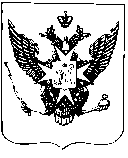 